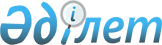 Об определении юридических лиц по консультативному сопро вождению концессионных проектов
					
			Утративший силу
			
			
		
					Постановление Правительства Республики Казахстан от 30 апреля 2014 года № 428. Утратило силу Постановление Правительства Республики Казахстан от 12 апреля 2022 года № 214
      Сноска. Утратило силу постановлением Правительства РК от 12.04.2022 № 214.
      Сноска. Заголовок - в редакции постановления Правительства РК от 03.03.2021 № 116 (водится в действие после дня его первого официального опубликования).
      В соответствии с подпунктом 6-1) статьи 8 Закона Республики Казахстан "О концессиях" Правительство Республики Казахстан ПОСТАНОВЛЯЕТ:
      1. Определить товарищество с ограниченной ответственностью "Kazakhstan Project Preparation Fund" юридическим лицом по консультативному сопровождению:
      1) республиканских концессионных проектов, за исключением республиканских концессионных проектов в области здравоохранения;
      2) местных концессионных проектов, если иное не установлено соответствующим решением местного исполнительного органа.
      Сноска. Пункт 1 - в редакции постановления Правительства РК от 03.03.2021 № 116 (водится в действие после дня его первого официального опубликования).


      1-1. Определить некоммерческое акционерное общество "Turar Healthcare" юридическим лицом по консультативному сопровождению республиканских концессионных проектов в области здравоохранения.
      Сноска. Постановление дополнено пунктом 1-1 в соответствии с постановлением Правительства РК от 03.03.2021 № 116 (водится в действие после дня его первого официального опубликования).


       2. Настоящее постановление вводится в действие по истечении десяти календарных дней после дня его первого официального опубликования.
					© 2012. РГП на ПХВ «Институт законодательства и правовой информации Республики Казахстан» Министерства юстиции Республики Казахстан
				
Премьер-Министр
Республики Казахстан
К. Масимов